Энгельсский технологический институт (филиал) федерального государственного бюджетного образовательного учреждения высшего образования «Саратовский государственный технический университет имени Гагарина Ю.А.»Кафедра «Технологии и оборудование химических, нефтегазовых и пищевых производств»РАБОЧАЯ ПРОГРАММАпо дисциплинеБ.1.3.12.1 «Управление качеством полимерных материалов и изделий»направления подготовки ____22.03.01 "Материаловедение и технологии материалов"Профиль 1 «Материаловедение, экспертиза материалов и управление качеством»форма обучения – очнаякурс – 4семестр –  7зачетных единиц – 3всего часов – 108в том числе:лекции – 16коллоквиумы – нетпрактические занятия – 16лабораторные занятия – нетсамостоятельная работа – 76зачет – 7 семестрэкзамен –  неткурсовая работа – неткурсовой проект – нет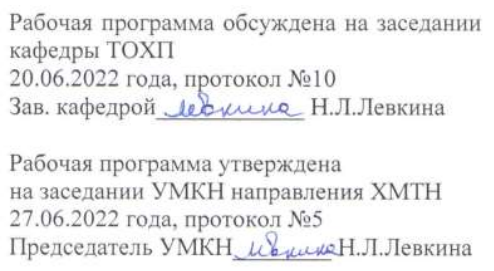                                                   Энгельс 2022Цели и задачи  освоения дисциплиныЦель преподавания дисциплины – изучение  студентами  современного состояния в области управления качеством  полимерных  материалов и изделий на их основе на отечественных предприятиях; вопросов  нормативного и метрологического обеспечения контроля качества полимерных материалов и изделий, а также  освоение  ими основ управления качеством полимерной продукции.           Задачи изучения дисциплины заключаются в подготовке бакалавра, отвечающего основным профессиональным требованиям:- изучение современных тенденций в области управления качеством полимерных материалов и композитов, а также  технологий их реализации в мировой и отечественной практике;          - освоение основных нормативных документов в области оценки качества полимерных материалов и их метрологического обеспечения;  - изучение особенностей организации процессов  управления качеством полимерной продукции на российских промышленных предприятиях; - овладение навыками практического применения полученных знаний.   2. Место дисциплины в структуре ООП ВОДисциплина Б.1.3.12.2 «Нормативное и метрологическое обеспечение качества полимерных материалов и  изделий» относится к дисциплинам по выбору.          Для изучения данной дисциплины необходимо усвоение таких  дисциплин  как  «Математика», «Физика», «Химия», «Органическая химия»,. «Экология», «Материаловедение», «Технология конструкционных материалов», «Метрология, стандартизация, сертификация», «Всеобщее управление качеством», «Основы технического регулирования», «Физико-химия материалов», «Полимерное  материаловедение», «Экспертная оценка качества материалов», «Технология полимерных материалов».                   3.Требования к результатам освоения дисциплиныИзучение дисциплины направлено на формирование следующих компетенций: ПК-4 – способности использовать в исследованиях и расчётах знаний о методах исследования, анализа, диагностики и моделирования свойств веществ (материалов), физических и химических процессах, протекающих в материалах при их получении, обработке и модификации; ПК-5 – готовности выполнять комплексные исследования и испытания при изучении материалов и изделий, включая стандартные и сертификационные, процессов их производства, обработки и модификации;ПК-11 – способности применять знания об основных типах современных неорганических и органических материалов, принципах выбора материалов для заданных условий эксплуатации с учётом требований технологичности, экономичности, надёжности и долговечности, экологичес-ких последствий их применения при проектировании высокотехнологичных процессов.Студент должензнать:-  методы исследования, анализа, диагностики и моделирования свойств веществ (материалов), физические и химические процессы, протекающие в материалах при их получении, обработке и модификации;-  методики для проведения комплексных исследований и испытаний при изучении материалов и изделий, включая стандартные и сертификационные, процессов их производства, обработки и модификации;-  основные типы актуальных неорганических и органических материалов, принципы их выбора  для заданных условий эксплуатации с учётом современных требований высокотехнологичных процессов.уметь:применять усвоенные компетенции для решения производственно-технологических, научно-исследовательских и  проектно-технологических  задач.4. Распределение трудоемкости (час.) дисциплины по темам и видам занятий5.Содержание лекционного курса6. Содержание коллоквиумов         Проведение коллоквиумов по данной дисциплине не предусмотрено7. Перечень практических занятий                               8. Перечень лабораторных  работ               Лабораторные работы по данной дисциплине не предусмотрены.9.Задания для самостоятельной работы студентов10. Расчетно-графическая работа         Расчетно-графическая работа по данной дисциплине не предусмотрена.                                                       11.Курсовой проект              Курсовой проект по данной дисциплине не предусмотрен.                                                        12. Курсовая работаКурсовая работа по данной дисциплине не предусмотрена.13. Фонд оценочных средств  для проведения промежуточной   аттестации обучающихся по дисциплине (модулю)В процессе освоения образовательной программы у обучающегося в ходе изучения дисциплины  Б.1.3.12.2 «Нормативное и метрологическое обеспечение качества полимерных материалов и изделий» должны сформироваться компетенции ПК-4, ПК-5, ПК-11.                                                      Под компетенцией   ПК-4 понимается способность использовать в исследованиях и расчётах знаний о методах исследования, анализа, диагностики и моделирования свойств веществ (материалов), физических и химических процессах, протекающих в материалах при их получении, обработке и модификации;      Формирование данной компетенции происходит при изучении следующих  дисциплин: «Математика», «Физика», «Химия», «Органическая химия», «Материаловедение», «Технология конструкционных материалов», «Метрология, стандартизация, сертификация»,  «Физико-химия материалов», «Полимерное  материаловедение», «Экспертная оценка качества материалов», «Технология полимерных материалов».  Формирование данной компетенции  происходит также  при выполнении работы в день НПР и при прохождении Б.2.4 Производственной (НИР) практики, Б.2.5. Производственной (преддипломной) практики.Под компетенцией ПК-5 понимается готовность выполнять комплексные исследования и испытания при изучении материалов и изделий, включая стандартные и сертификационные, процессов их производства, обработки и модификации.Формирование данной компетенции происходит при изучении следующих  дисциплин: «Материаловедение», «Технология конструкционных материалов», «Метрология, стандартизация, сертификация», «Физико-химия материалов»,. «Полимерное  материаловедение», «Экспертная оценка качества материалов», «Технология полимерных материалов».Формирование данной компетенции  происходит также  при выполнении работы в день НПР и при прохождении Б.2.4 Производственной (НИР) практики, Б.2.5. Производственной (преддипломной) практики.Под компетенцией ПК-11 понимается  способность применять знания об основных типах современных неорганических и органических материалов, принципах выбора материалов для заданных условий эксплуатации с учётом требований технологичности, экономичности, надёжности и долговечности, экологических последствий их применения при проектировании высокотехнологичных процессов.Формирование данной компетенции происходит при изучении следующих  дисциплин: Б.1.1.6. « Физика», Б.1.1.7.«Химия», Б.1.1.8.           « Органическая химия», Б.1.1.9. «Экология», Б.1.1.13. «Материаловедение», Б.1.1.14. «Технология конструкционных материалов», Б.1.1.17. «Метрология, стандартизация, сертификация», Б.1.2.7. «Всеобщее управление качеством», Б.1.2.8. «Основы технического регулирования», Б.1.2.11. «Физико-химия материалов», Б.1.3.4.1. «Полимерное  материаловедение», Б.1.3.8.1. «Экспертная оценка качества материалов», Б.1.3.9.2. «Технология полимерных материалов».Формирование данной компетенции  происходит также  при выполнении работы в день НПР и при прохождении Б.2.4 Производственной (НИР) практики, Б.2.5. Производственной (преддипломной) практики.Для оценки знаний, умений, навыков, характеризующих этапы форми-рования компетенций в процессе освоения дисциплины  Б.1.3.12.1 «Управ-ление качеством полимерных материалов и  изделий», проводится итоговая аттестация в виде зачета. Процедура оценивания знаний, умений, навыков по данной дисциплине включает учет успешности выполнения программы практических занятий, а также самостоятельной работы и сдачу зачета.Практические занятия   считаются успешно выполненными в случае предоставления в конце занятия отчета, включающего решение поставленных задач. Шкала оценивания – «зачтено / не зачтено». «Зачтено»  за практическую работу ставится в случае, если она полностью правильно выполнена, при этом обучающимся показано свободное владение материалом по дисциплине. «Не зачтено» ставится в случае, если работа выполнена неправильно, тогда она возвращается на доработку и затем вновь сдаётся на проверку преподавателю.              Самостоятельная работа считается успешно выполненной, если проработан теоретический материал по каждой теме,  а также представлены  подготовленные ответы по индивидуальным заданиям. Задания соответству-ют пункту 9 рабочей программы. К зачету по дисциплине обучающиеся допускаются при: - предоставлении  отчетов по всем  практическим  занятиям; - сдаче отчета по самостоятельной работе и его защите.         Зачет сдается устно, по билетам, в которых представлено по  2 вопроса  из перечня  «Вопросы для зачета». Оценивание проводится по принципу «зачтено  /не зачтено».«Зачтено» ставится при:- правильном, полном и логично построенном ответе,- умении оперировать специальными терминами,- использовании в ответе дополнительного материала,- иллюстрировании теоретических положений  практическим материалом;при этом в ответе могут иметься- негрубые ошибки или неточности,- затруднения в использовании практического материала,- не вполне законченные выводы или обобщения.«Не зачтено» ставится при:- неполном и  схематичном ответе,- неумение оперировать специальными терминами или при их незнании.Уровни освоения компетенций в рамках дисциплины Б.1.3.12.2 «Нормативное и метрологическое обеспечение качества полимерных материалов и  изделий»                                      Вопросы для зачётаМировые тенденции и отечественный опыт в области управления качеством полимерных материалов и изделий на их основе.Особенности организации   процессов управления качеством полимерной продукции на российских промышленных предприятиях: 2.1Системы управления качеством продукции производств полимеров и изделий на их основе как часть общей системы управления пред-приятием. 2.2 Задачи и  основные элементы систем качества на предприятиях по выпуску полимерной продукции.2.3 Основные рабочие процедуры, необходимые для осуществления политики в области качества, в процессе получения и переработки полимеров.   2.4 Этапы жизненного цикла продукции с учётом технологических особенностей производства полимеров и изделий на их основе.3. Основные нормативные документы в области оценки качества полимерных материалов и изделий:3.1Система показателей  качества продукции, применяемых  в  произ-водстве полимеров и  изделий на их основе. 3.2Актуальные нормативные документы, регламентирующие вопросы оценки качества полимерной продукции. 3.3Критерии оценки   качества сырья,  полуфабрикатов, а также гото-вой полимерной продукции.  4. Метрологическое обеспечение процессов управления качеством по-лимерных материалов и изделий:4.1Классификация  методов  испытаний  качества сырья,  полуфабри-катов и  готовой продукции  в производстве  полимеров и полимерных изде-лий.4.2Характеристика методов  испытаний качества   сырья,  полуфабри-катов и  готовой продукции  в производстве  полимеров и полимерных изде-лий.4.3 Характеристика  применяемого  испытательного  оборудования при оценке качества   сырья,  полуфабрикатов и  готовой продукции  в произ-водстве  полимеров и полимерных изделий.4.4 Характеристика применяемых средств измерений при оценке  качества   сырья,  полуфабрикатов и  готовой продукции  в производстве  полимеров и полимерных изделий.14. Образовательные технологии            При чтении лекций по данной дисциплине  используются мультиме-дийные средства.  На практических занятиях  студенты выступают с  подготовленными по индивидуальным задания сообщениями, при обсуждении вопросов организации   процессов управления качеством поли-мерной продукции на российских промышленных предприятиях, основных нормативных документов в области оценки качества полимерных мате-риалов и изделий и современных средств  метрологического обеспечения используются деловые и ролевые игры, разбор конкретных ситуаций из про-изводственной практики.  Отчеты по СРС студенты представляют  в виде со-общений по индивидуальным заданиям в рамках круглого стола.  В рамках учебных занятий по данной дисциплине предусмотрено обсуждение с представителями организации ООО «Центр независимой экс-пертизы» (г. Энгельс) конкретных ситуаций, связанных с оценкой качества  полимерных материалов и изделий.15. Перечень учебно-методического обеспечения для обучающихся по дисциплине                             Основная литература1. Управление качеством: учебник для бакалавров/ под.ред. А.Г. Зекунова. -  Москва: Издательство «Юрайт», 2019.- 475с.      Книга доступна  в ЭБС biblio-online.rи2. Горбашко Е.А. Управление качеством: учебник для вузов / Е.А.Горбашко.- Москва: Издательство «Юрайт»,2021. – 397с.Книга доступна на образовательной платформе «Юрайт»  urait.ru, а также в мобильном приложении «Юрайт.Библиотека»3. Управление качеством. Практикум: учебное пособие для  вузов/ Е.А. Горбашко [и др.]; под редакцией Е.А.Горбашко.- Москва: : Издательст-во «Юрайт»,2021. – 349с. Книга доступна на образовательной платформе «Юрайт»  urait.ru, а также в мобильном приложении «Юрайт.Библиотека»  4.  Кузнецова, Н. В. Управление качеством / Кузнецова Н. В. - Москва: ФЛИНТА, 2016. - 360 с. - ISBN 978-5-9765-0731-9. - Текст : электронный // ЭБС "Консультант студента" : [сайт]. - URL : https://www.studentlibrary.ru/book/ISBN9785976507319.html (дата обращения: 11.08.2021).5.Садова, А. Н. Принципы управления качеством полимерной продукции / Садова А. Н. - Москва: КолосС, 2013. - 319 с. (Учебники и учеб. пособия для студентов высш. учеб. заведений) - ISBN 978-5-9532-0626-6. - Текст: электронный // ЭБС "Консультант студента" : [сайт]. - URL : https://www.studentlibrary.ru/book/ISBN9785953206266.html (дата обращения: 14.11.2021). - Режим доступа : по подписке.                                Дополнительная литература6. Радкевич Я. М. Метрология, стандартизация и сертификация: учебник для бакалавров/ Я. М. Радкевич, А. Г. Схиртладзе. – 5 изд., перераб. И доп. – М.: Издательство Юрайт, 2012. – 813 с. Экземпляры всего: 57.Сергеев А.Г. Метрология, стандартизация, сертификация. В 2 частях. Часть 1. Метрология: учебник и практикум для вузов/ А.Г. Сергеев.- Москва: Издательство «Юрайт»,2021. – 324с.Книга доступна на образовательной платформе «Юрайт»  urait.ru, а также в мобильном приложении «Юрайт.Библиотека»8.Сергеев А.Г. Метрология, стандартизация, сертификация. В 2 частях. Часть 2. Стандартизация, сертификация: учебник и практикум для вузов/ А.Г. Сергеев, В.В. Терегеря.- Москва: Издательство «Юрайт»,2021. – 325с.Книга доступна на образовательной платформе «Юрайт»  urait.ru, а также в мобильном приложении «Юрайт.Библиотека»  9.  ГОСТ  Р ИСО 9001-2015 Системы менеджмента качества. Требования.  10.ГОСТ 12 302-2013. Межгосударственный стандарт. Пакеты из полимерных плёнок и комбинированных материалов. Общие технические условия.Периодические издания (журналы)          11. Журнал   «Стандарты и качество» https://ria-stk.ru/12. Журнал « Управление качеством» ( изд.дом «Панорама»)                                      Интернет-источники13. http://www.encyclopedia.ru / Мир энциклопедий on-linе 14. Научная электронная библиотека http://www.elibrary.ru15. Библиотека Российской академии наук (БАН) http://www.rasl.ru16. Российская государственная библиотека (РГБ) http://www.rsl.ru17. http://science.kaznu.kz                                             Источники ИОС   http://techn.sstu.ru/new/private_office/Disc.aspx16. Материально-техническое обеспечениеУчебная аудитория для проведения занятий лекционного типаУкомплектована специализированной мебелью и техническими средствами обучения: 40 рабочих мест обучающихся; рабочее место преподавателя; классная доска; проекционный экран; мультимедийный проектор; ноутбук; демонстрационное оборудование и учебно-наглядные пособия, обеспечивающие тематические иллюстрации по рабочей программе дисциплины.Программное обеспечение: Microsoft Windows 7, Microsoft Office 2010 (Word, Excel, PowerPoint), GoogleChrome.Учебная аудитория для проведения занятий практического типа, текущего контроля и промежуточной аттестации, групповых и индивидуальных консультаций Укомплектована специализированной мебелью и техническими средствами обучения: 20 рабочих мест обучающихся; рабочее место преподавателя; классная доска; демонстрационное оборудование и учебно-наглядные пособия, обеспечивающие тематические иллюстрации по рабочей программе дисциплины.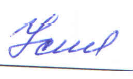 Рабочую программу составила           проф. Устинова Т.П.28.06.202117. Дополнения и изменения в рабочей программеРабочая программа пересмотрена на заседании кафедры«____»_________ 20   ___ года, протокол № _________Зав. кафедрой _______________/_____________/Внесенные изменения утверждены на заседании УМКС/УМКН«_____»_________ 20  __ года, протокол № ____Председатель УМКС/УМКН ________/______________№ модуля№ недели№ темыНаименование темыЧ а с ыЧ а с ыЧ а с ыЧ а с ыЧ а с ыЧ а с ы№ модуля№ недели№ темыНаименование темыВсеголекцииКоллоквиумылаб.занятияпракт. занятияСРС11Вводная лекция  102--2612-42  Особенности организации   процессов управления каче-ством полимерной продук-ции на российских промыш-ленных предприятиях 386--  62625-63 Основные нормативные документы в области оценки качества полимерных мате-риалов и изделий304--42237-84 Метрологическое обеспече-ние процессов управления качеством полимерных мате-риалов и изделий304--422Итого:10816--1676№темыВсего часов№лекцииТема лекции. Вопросы, отрабатываемые на лекцииУчебно-методическое обеспечение12345121 Вводная лекция: Современные тенденции в области управления качеством полимерных материалов и изделий на их основе [1,2,5]262-4Особенности организации   процессов управления качеством полимерной продукции на российских промышленных предприятиях: Системы управления качеством продукции производств полимеров и изделий на их основе как часть общей системы управления предприятием. Задачи и  основные элементы систем качества на предприятиях по выпуску полимерной продукции. Основные рабочие процедуры, необходимые для осуществления политики в области качества, и этапы жизненного цикла продукции с учётом технологических особенностей производства полимеров и изделий на их основе.[1-5]345-6  Основные нормативные документы в области оценки качества полимерных материалов и изделий. Система показателей  качества продукции, применяемых в  производстве полимеров и  изделий на их основе. Актуальные нормативные и методические документы, регламентирующие вопросы оценки качества полимерной продукции. Критерии оценки качества сырья,  полуфабрикатов и готовых изделий.  [5,6,8]447-8 Метрологическое обеспечение процессов управления качеством поли-мерных материалов и изделий.   Классификация  методов  испытаний  качества сырья,  полуфабрикатов и  готовой продукции  в производстве  полимеров и полимерных изделий. Основные применяемые средства измерений и испытательное оборудование.   [5,6,7]16 № темыВсего часов               Вопросы, отрабатываемые на практическом занятии    Учебно-методическое  обеспечение12 Современные тенденции в области управления качеством полимерных материалов и изделий на их основе  (круглый стол) [5,11,12]26  Организация   процессов управления качеством полимерной продукции на  региональных промышленных предприятиях: дискуссия по характеристикам основных элементов систем качества (сообщения по индивидуальным заданиям)[1-5.9] 	 34Нормативные документы, используемые  в области оценки качества полимерных мате-риалов и изделий:  работа со стандартами ИСО 9000 и ГОСТ Р на полимерную продукцию по индивидуальному заданию. [1-5,10] 44Метрологическое обеспечение процессов управления качеством полимерных материалов и изделий:  метрологическая оценка  испытательного оборудования и средств измерения, используемых  в области оценки качества полимерных материалов и изделий,   по индивидуальному заданию. [1-5,10] №темыВсего часовЗадания, вопросы для самостоятельного изученияУчебно-методическое обеспечение16 Современные тенденции в области управления качеством полимерных материалов и изделий на их основе (по индивидуальному заданию)[1-5,11,12]226   Организация   процессов управления качеством полимерной продукции на  региональных промышленных предприятиях  (по индивидуальному заданию)[1-5,11,12]322   Нормативные документы, используемые  в области оценки качества полимерных материалов и изделий  (по индивидуальному заданию) [5,8,10]4 22 Метрологическое обеспечение процессов управления качеством полимерных материалов и изделий (по индивидуальному заданию)            [5,8,10] 76Код компе-тенцииЭтап форми-рованияЦель освоенияКритерии оцениванияКритерии оцениванияКритерии оцениванияКод компе-тенцииЭтап форми-рованияЦель освоенияПромежу-точная аттестацияТиповые заданияШкала оцени-ванияПК-47 семестрПриобретение навыков по использованию в исследованиях и расчётах знаний о методах исследования, анализа, диагностики и моделирования свойств веществ (материалов), физических и химических процессах, протекающих в материалах при их получении, обработке и модификации. Текущий контроль в форме круглого стола, тес-тирова-ниеЗачетВопросы к зачету..зачтено / не зач-теноКод компе-тенцииЭтап форми-рованияЦель освоенияКритерии оцениванияКритерии оцениванияКритерии оцениванияКод компе-тенцииЭтап форми-рованияЦель освоенияПромежу-точная аттестацияТиповые заданияШкала оцени-ванияПК-57 семестрПриобретение навыков выполнения комплексных исследований и испыта-ний при изучении мате-риалов и изделий, включая стандартные и сертификационные, процессов их производства, обработ-ки и модификации. Текущий контроль в форме круглого стола, тес-тирование.ЗачетВопросы к зачету.зачтено / не зач-тено  Код компе-тенцииЭтап форми-рованияЦель освоенияКритерии оцениванияКритерии оцениванияКритерии оцениванияКод компе-тенцииЭтап форми-рованияЦель освоенияПромежу-точная аттестацияТиповые заданияШкала оцени-ванияПК-117 семестрПриобретение навыков  применения знаний об основных типах совре-менных неорганических и органических материалов, принципах выбора материалов для заданных условий эксплуатации с учётом требований технологичности, эконо-мичности, надёжности и долговечности, экологи-ческих последствий их применения при проектировании высокотехнологичных процессов.Текущий контроль в форме круглого стола, тес-тирование.ЗачетВопросы к зачету.зачтено / не зачтено  Уровни сформированности компетенцийСодержательное описание уровняОсновные признаки уровня освоения компетенции Пороговый уровеньОбязательный для всех студентов-выпускников вуза по завершении освоения ООП ВО 1.Знание: особенностей ор-ганизации   процессов управ-ления качеством полимерной продукции на российских промышленных предприя-тиях, основных нормативных документов в области оценки качества полимерных мате-риалов и изделий, а также вопросов её  метрологичес-кого обеспечения.2. Умение:  обосновать выбор  основных норматив-ных документов в области оценки качества конкретных полимерных материалов и изделий, методов их испытаний, а также необхо-димого испытательного обо-рудования и средств изме-рения. 3. Владение: навыками работы с нормативной доку-ментацией  в области оценки качества конкретных поли-мерных материалов и изде-лий, а также  базовыми  ме-тодами проведения их испы-таний.   .